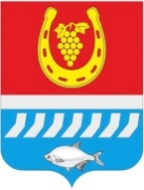 администрациЯ Цимлянского районаПОСТАНОВЛЕНИЕ__.10.2023                                              № ___                                        г. Цимлянск	В связи с кадровыми изменениями, Администрация Цимлянского районаПОСТАНОВЛЯЕТ:Внести в приложение № 1 к постановлению Администрации Цимлянского района от 31.08.2023 № 665 «О Консультативном совете по межэтническим отношениям муниципального образования «Цимлянский район» следующие изменения:1.1. Вывести из состава Консультативного совета по межэтническим отношениям муниципального образования «Цимлянский район» Арутюнян Наталью Михайловну -  ведущего специалиста по молодежной политике  Администрации Цимлянского района, члена комиссии. 	1.2. Ввести в состав Консультативного совета по межэтническим отношениям муниципального образования «Цимлянский район» Карулину Любовь Игоревну - ведущего специалиста по молодежной политике  Администрации Цимлянского района, членом комиссии.2. Контроль за выполнением постановления оставляю за собой.Исполняющий обязанности главы Администрации Цимлянского района                                              Е.Н. НочевкинаПостановление вноситсектор социальной сферыАдминистрации Цимлянского района О внесении изменений в постановление Администрации Цимлянского района от 31.08.2023 № 665 «О Консультативном совете по межэтническим отношениям муниципального образования «Цимлянский район» 